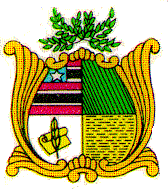 ESTADO DO MARANHÃOAssembleia LegislativaGAB. DEP. FABIANA VILARDep.fabianavilar@al.ma.leg.brPROJETO DE LEI Nº    Autoria: Dep. Fabiana Vilar                       Obriga edifícios e condomínios residenciais, comerciais e industriais, localizados no âmbito do Estado do Maranhão, a denunciarem aos Órgãos de Segurança Pública do Estado e ao Ministério Público, os casos de violência contra a pessoa com deficiência - PCD, quando ocorridas no âmbito das dependências condominiais e dá outras providencias.Art. 1º Edifícios e condomínios residenciais, comerciais e industriais, localizados no âmbito do Estado do Maranhão, ficam obrigados a denunciarem, através de síndicos ou administradores constituídos legalmente, aos Órgãos de Segurança Pública do Estado e ao Ministério Público, os casos de violência contra a pessoa com deficiência - PCD, quando ocorridas no âmbito das dependências condominiais.Parágrafo único – A comunicação/denúncia a que se refere o “caput” deverá ser realizada:de imediato, por telefone através do disque denúncia ou aplicativo móvel;no prazo de 24 (vinte e quatro) horas, após ciência do ocorrido, por escrito, de forma presencial, contendo informações que possam levar à identificação do agressor.        Art. 2º Edifícios e condomínios, tratados, nesta Lei, ficam obrigados a afixar em locais de fácil visibilidade, em áreas de uso comum aos condôminos, preferencialmente em elevadores e locais de maior movimento, cartazes, placas ou comunicados, com caracteres em “caixa alta” e em negrito, para divulgação do disposto na presente Lei.Art. 3º Os cartazes, placas ou comunicados tratados no “caput” do atrigo segundo, poderão, a critério do síndico ou de administradores condominiais, ser substituídos por tecnologias de mídias digitais audiovisuais, desde que assegurado dispositivos de fácil acesso para consulta.Art. 4º A não observância das normas contidas na presente Lei, estará o infrator sujeito às seguintes sanções.I – advertência por escrito;II - multa de um salário mínimo vigente no País;§ 1º. Os valores provenientes da aplicação da multa, contida no inciso II deste artigo, serão arrecadados pelo Tesouro Estadual e aplicados em programas de proteção à Pessoa Com Deficiência – PCD.  § 2º. Os valores das multas serão elevados em dobro, em caso de reincidência.Art. 5º. O Poder Público estabelecerá, através de Decreto, regulamentação própria, às medidas necessárias para o cumprimento da presente Lei, no prazo de 120 (cento e vinte) dias, a contar da data de sua publicação, respeitadas legislações especificas.Art. 6º Esta Lei entra em vigor na data de sua publicação. Plenário Deputado Estadual “Nagib Haickel”, do Palácio “Manoel Bequimão”, em São Luís, 01 de março de 2023.FABIANA VILARDEP. ESTADUAL - PL3ª VICE-PRESIDENTEESTADO DO MARANHÃOAssembleia LegislativaGAB. DEP. FABIANA VILARDep.fabianavilar@al.ma.leg.brJUSTIFICATIVA    Autoria: Dep. Fabiana Vilar        A Convenção sobre os Direitos das Pessoas com Deficiência surgiu para promover, defender e garantir condições de vida com dignidade e a emancipação dos cidadãos e cidadãs do mundo que apresentam alguma deficiência.             O presente projeto também tem o condão de garantir condições de vida com dignidade para pessoas com deficiência e que sofrem qualquer tipo de violência. É sabido que essa prática sempre está associada a fatores sociais, culturais e econômicos da coletividade que vê a deficiência como algo negativo.        A violência a que está exposta a pessoa com deficiência, independente da fixa etária, está atrelada ao estigma da deficiência e à falta de compreensão de que as incapacidades e as desvantagens ocasionadas pela deficiência são geradas no próprio meio. A revelação desse fenômeno ocorre e se fundamenta basicamente no preconceito e na prática de atos de discriminação; com a falta de acessibilidade nos ambientes, nas vias públicas, no transporte, na vida comunitária e cultural; com a falta de capacitação de profissionais das áreas de atendimento à saúde, assistência e serviços públicos em geral.         A violência e a deficiência associam-se a fatores de risco principalmente àqueles que estão relacionados à pobreza, moradia precária ou a falta dela, ao isolamento social, às doenças físicas e mental associada à deficiência.         A violência acontece de formas diversas, isolamento social, privações emocionais, maus tratos psicológicos, falta de condições de trabalho, ameaças enfim. A ideia do legislador é somar esforços, com a construção de mais uma norma, juntamente com as autoridades constituídas, com o objetivo de reduzir os indicadores de violência ou violação de direitos às pessoas com deficiência.          No Brasil, segundo o IBGE 8,4 % da população acima de 2 anos tem algum tipo de deficiência, isso representa 17,3 milhões de pessoas.          A pesquisa detalha que 7,8 milhões, ou 3,8% da população acima de dois anos, apresentam deficiência física nos membros inferiores, enquanto 2,7% das pessoas têm nos membros superiores. Já 3,4% dos brasileiros possuem deficiência visual; e 1,1%, deficiência auditiva. Já 1,2% – ou 2,5 milhões de brasileiros – tem deficiência intelectual.         Entre a população com algum tipo de deficiência, 10,5 milhões são mulheres (9,9%), frente a 6,7 milhões de homens (6,9%). Em relação ao local onde moram, 9,7% das pessoas estão em áreas rurais, enquanto 8,2% em zonas urbanas.         O estudo ainda detalha a proporção de pessoas com alguma deficiência entre as etnias: 9,7% eram pretas, 8,5% pardas e 8% brancas.         O levantamento do IBGE aponta que a inclusão da pessoa com deficiência no mercado de trabalho ainda é um obstáculo. Apenas 28,3% delas em idade de trabalhar (14 anos ou mais de idade) se posicionam na força de trabalho brasileira. Entre as pessoas sem deficiência, o índice sobe para 66,3%.         A desigualdade também aparece no nível de escolaridade. Quase 68% da população com deficiência não tem instrução ou possui o ensino fundamental incompleto, índice de 30,9% para as pessoas sem nenhuma das deficiências investigadas.    Existe uma violência que parece invisível para muitos, entretanto, é necessário que cada um de nós entendamos o nosso papel para que direitos de fato sejam efetivados.     Portanto, a autora espera, durante a tramitação regimental, total apoio dos nobres pares ao Projeto de Lei, e, que ele receba, por parte de Vossas Excelências, uma acolhida e posterior aprovação. Plenário Deputado Estadual “Nagib Haickel”, do Palácio “Manoel Bequimão”, em São Luís, 01 de março de 2023.FABIANA VILARDEP. ESTADUAL - PL3ª VICE-PRESIDENTE